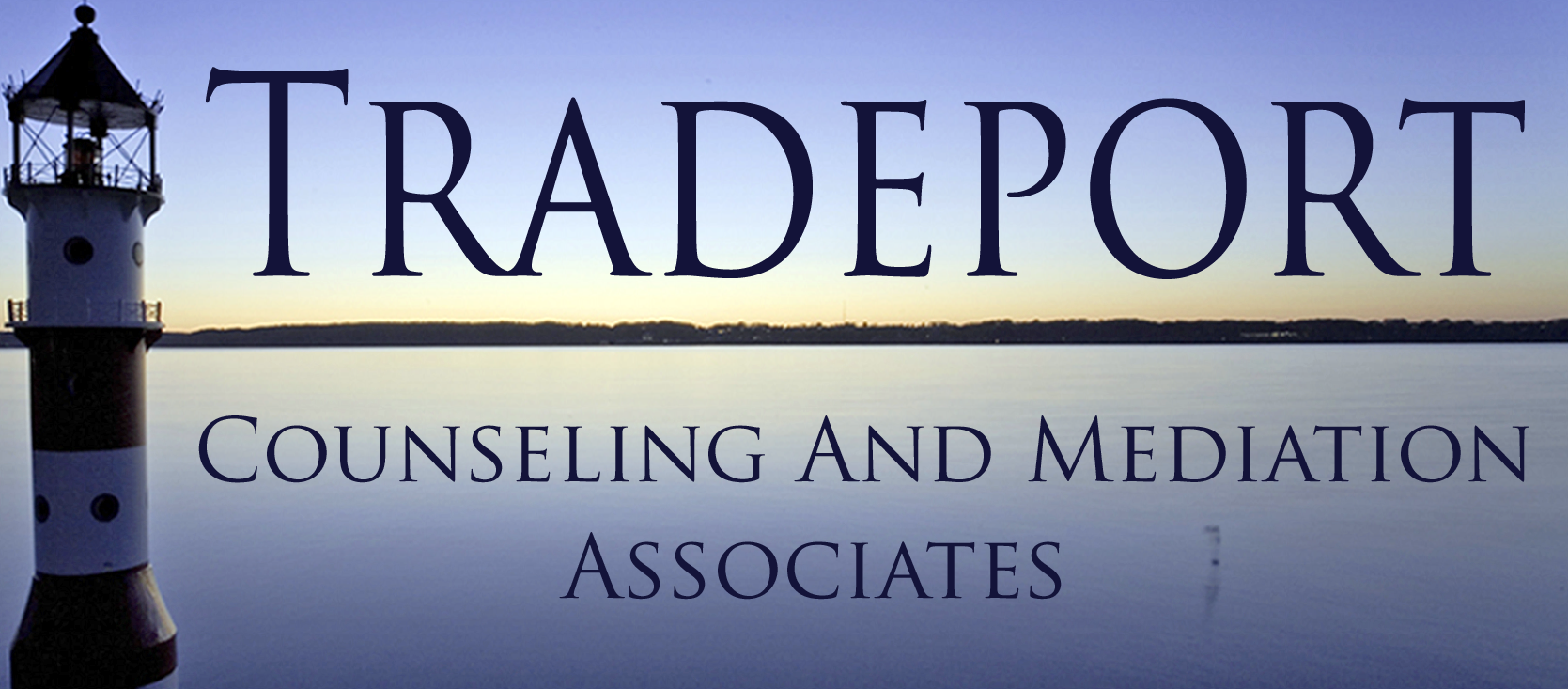 CONSENT FOR TRANSMISSION OF PROTECTED HEALTH INFORMATION BY NON-SECURE MEANSI, 						, Authorize_____________________   (Client)							(Clinician)TO TRANSMIT THE FOLLOWING PROTECTED HEALTH INFORMATION RELATED TO MY HEALTH RECORDS AND HEALTH CARE TREATMENT:Regarding myself or my child(ren),______________________________________Top of FormO Information related to the scheduling of meetings or other appointmentsO Information related to billing and paymentO Completed forms, including forms that may contain sensitive, confidential informationO Information of a therapeutic or clinical nature, including discussion of personal material relevant to my treatmentO My health record, in part or in whole, or summaries of material from my health recordO Other information. Describe: ______________________________________BY THE FOLLOWING NON-SECURE MEDIA:O Unsecured email.O SMS text message (i.e. traditional text messaging) or other type of “text message.” O Other media. Describe: ___________________________________________________________.TERMINATIONO This authorization will terminate _____ days after the date listed below.ORO This authorization will terminate when the following event occurs: ______________________________.I have been informed of the risks, including but not limited to my confidentiality in treatment, of transmitting my protected health information by unsecured means. I understand that I am not required to sign this agreement in order to receive treatment. I also understand that I may terminate this authorization at any time. OPTIONAL: I understand that [THERAPIST’S NAME] makes available the following means of communication that are designed to be secure, and I still choose to authorize to the above-named non-secure means:Method 1 (e.g. encrypted email)Method 2 (e.g. secure texting apps for smartphones)Etc.Client Signature					Date